附件1：2024届毕业生情况一览表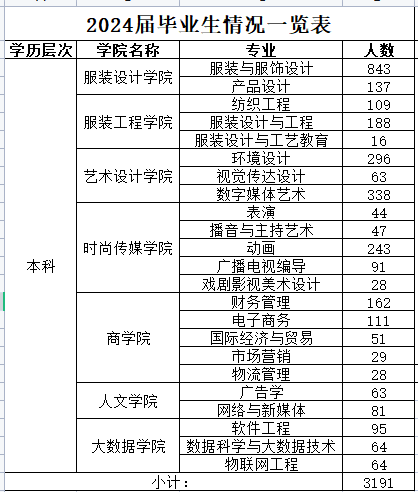 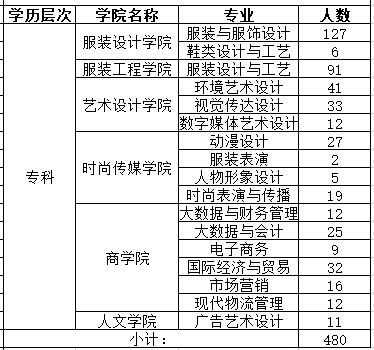 